lMADONAS NOVADA PAŠVALDĪBA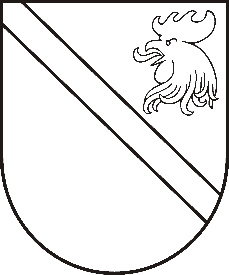 Reģ. Nr. 90000054572Saieta laukums 1, Madona, Madonas novads, LV-4801 t. 64860090, e-pasts: pasts@madona.lv ___________________________________________________________________________MADONAS NOVADA PAŠVALDĪBAS DOMESLĒMUMSMadonā2020.gada 31.martā									       Nr.97									         (protokols Nr.6, 1.p.)Par Madonas novada pašvaldības saistošo noteikumu Nr.6 „Grozījumi Madonas novada pašvaldības 09.07.2009. saistošajos noteikumos Nr.1 „Madonas novada pašvaldības nolikums”” apstiprināšanuŅemot vērā ar Ministru kabineta 12.03.2020. rīkojumu nr. 103 “Par ārkārtējās situācijas izsludināšanu” izsludināto visā valsts teritorijā ārkārtējo situāciju līdz 2020. gada 14. aprīlim ar mērķi ierobežot Covid-19 izplatību, dome, izvērtējot situāciju, lemj par to, kādā formā noturēt komiteju un domes sēdes.Saskaņā ar likuma “Par pašvaldībām” 34.panta pirmo un otro daļu, 56.panta otro un trešo daļu,  domes sēdes un komiteju sēdes ir iespējams organizēt ar videokonferences palīdzību, nodrošinot elektronisko balsošanu tiešsaitē, domes deputātam sēdes laikā atrodoties citā vietā  veselības stāvokļa vai komandējuma dēļ, ja pašvaldības nolikumā ir paredzēta šāda iespēja.   Līdz ar to, lai domes deputāti varētu piedalīties komiteju un domes sēdēs attālināti (apspriest darba kārtības jautājumus videokonferences formātā un elektroniski balsot tiešsaitē)  veselības stāvokļa vai komandējuma dēļ, ir nepieciešams veikt grozījumus pašvaldības nolikumā.Likumā “Par pašvaldībām” paredzētā norma "veselības stāvokļa dēļ" pēc savas jēgas ir pielīdzināma arī situācijās, kad pastāv inficēšanās risks un valstī ir izsludināta ārkārtējā situācija, tā rezultātā komiteju un domes sēdes ārkārtējas situācijas periodā saistībā ar Covid-19 ierobežošanas pasākumiem var tikt organizētas ar videokonferences palīdzību. Pamatojoties uz likuma “Par pašvaldībām” 21.panta pirmās daļas 1.punktu 24.pantu, 34.panta pirmo un otro daļu, 56.panta otro un trešo daļu, atklāti balsojot: PAR – 16 (Agris Lungevičs, Zigfrīds Gora, Ivars Miķelsons, Artūrs Čačka, Andris Dombrovskis, Antra Gotlaufa, Artūrs Grandāns, Gunārs Ikaunieks, Valda Kļaviņa, Valentīns Rakstiņš, Andris Sakne, Rihards Saulītis, Inese Strode, Aleksandrs Šrubs, Gatis Teilis, Kaspars Udrass), PRET – NAV, ATTURAS – NAV,  Madonas novada pašvaldības dome NOLEMJ:Apstiprināt Madonas novada pašvaldības saistošos noteikumus Nr.6 „Grozījumi Madonas novada pašvaldības 09.07.2009. saistošajos noteikumos Nr.1 „Madonas novada pašvaldības nolikums””.Uzdot Lietvedības nodaļai saistošos noteikumus un to paskaidrojuma rakstu triju darba dienu laikā pēc to parakstīšanas rakstveidā nosūtīt atzinuma sniegšanai Vides aizsardzības un reģionālās attīstības ministrijai. Informāciju tehnoloģiju nodaļai publicēt saistošos noteikumus un to paskaidrojuma rakstu pašvaldības mājas lapā internetā.Pielikumā: Saistošie noteikumi Nr.6 un paskaidrojuma raksts.Domes priekšsēdētājs								          A.LungevičsE.Zāle 64860095